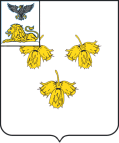 КОНТРОЛЬНО-СЧЕТНАЯ КОМИССИЯ КРАСНЕНСКОГО РАЙОНАЗаключениеконтрольно-счетной комиссии по результатам финансово-экономической экспертизы проекта постановления администрации Красненского района «О внесении изменений в постановление  администрации муниципального района «Красненский район»  от  06 ноября 2014 года № 71 «Об утверждении муниципальной  программы Красненского  района «Социальная поддержка граждан  в Красненском  районе» «07» ноября 2023 года                                                                               № 19Основание для проведения экспертизы: ст.9 п. 7 Федерального закона от 07.02.2011 № 6-ФЗ «Об общих принципах организации и деятельности контрольно-счетных органов субъектов Российской Федерации и муниципальных образований», ст.9 п. 7 Положения о контрольно-счетной комиссии Красненского района утвержденным решением Муниципального совета Красненского района от 24 декабря 2019 года №130 «О  Контрольно-счетной комиссии Красненского района».Цель экспертизы: подтверждение полномочий по изменению расходных обязательств и подтверждение обоснованности размера расходных обязательств муниципальной программы «Социальная поддержка граждан  в Красненском  районе».Предмет экспертизы: проект постановления администрации Красненского района «О внесении изменений в постановление  администрации муниципального района «Красненский район»  от  06 ноября 2014 года № 71 «Об утверждении муниципальной  программы Красненского  района «Социальная поддержка граждан  в Красненском  районе».Проект муниципального правового акта направлен в Контрольно-счётную комиссию для проведения финансово-экономической экспертизы 01.11.2023 (сопроводительное письмо от 01.11.2023г. 154-4-3 01-12/1420). Проектом Программы представленным для проведения финансово-экономической экспертизы предусмотренные бюджетные ассигнования на финансирование мероприятий программы приведены в соответствие с решением  Муниципального совета  Красненского района с решением Муниципального совета  Красненского района от 28 декабря 2022 года № 444 «О бюджете муниципального района «Красненский район» на 2023 год и плановый период 2024-2025 годов» (в редакции решения от 31 октября 2023 года № 20).Постановлением администрации муниципального района от  06 ноября 2014 года № 71 «Об утверждении муниципальной  программы Красненского  района «Социальная поддержка граждан  в Красненском  районе» утверждена муниципальная программа Красненского  района «Социальная поддержка граждан  в Красненском  районе».Программа направлена на повышение уровня и качества жизни граждан, проживающих на территории Красненского района и нуждающихся в социальной защите государства.Муниципальная программа включает 6 подпрограмм:Подпрограмма «Социальная поддержка отдельных категорий граждан».Подпрограмма «Модернизация и развитие социального обслуживания населения».Подпрограмма «Социальная поддержка семьи и детей».Подпрограмма «Обеспечение реализации муниципальной программы «Социальная поддержка в Красненском районе».Подпрограмма «Поддержка социально ориентированных некоммерческих организаций». Подпрограмма «Доступная среда». Согласно вносимым изменениям объем финансирования муниципальной программы в 2023 году составит 169456,8 тыс. рублей, в 2024 году 167 484,4 тыс. руб., 2025 году 168 976,9 тыс. руб.В том числе по источникам финансирования:По итогам финансово-экономической экспертизы проекта постановления замечания и предложения отсутствуют.                Председатель       Контрольно-счетнойкомиссии Красненского района                                                О.М. ДешинаГ одыИсточники финансирования, тыс. руб.Источники финансирования, тыс. руб.Источники финансирования, тыс. руб.Источники финансирования, тыс. руб.Источники финансирования, тыс. руб.Г одыФедеральныйбюджетОбластнойбюджетМестныйбюджетИныеисточникиВсего202322296,4125384,98799,012976,5169456,8202421 388,9129 737,56 558,09 800,0167 484,4202520 102,0132 325,96 749,09 800,0168 976,9